Orientaciones para trabajo semanal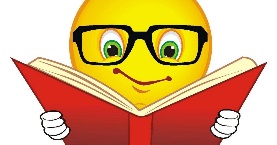 a distanciaProfesor/ a: Nataly Castro H Correo: Ncastro@mlbombal.cl. Teléfono: +56 97168169                    Profesor/ a: Nataly Castro H Correo: Ncastro@mlbombal.cl. Teléfono: +56 97168169                    Profesora Diferencial: Claudia CarrascoCorreo: Ccarrasco@mlbombal.clTeléfono: +56 977581017Profesora Diferencial: Claudia CarrascoCorreo: Ccarrasco@mlbombal.clTeléfono: +56 977581017Asignatura: HistoriaCurso: 2° Básico  Curso: 2° Básico  Fecha: 22/07/2020Unidad: II Unidad Unidad: II Unidad Unidad: II Unidad Unidad: II Unidad Objetivo de la Clase: OA 14Objetivo de la Clase: OA 14Objetivo de la Clase: OA 14Objetivo de la Clase: OA 14Indicaciones para el trabajo del estudiante:Indicaciones para el trabajo del estudiante:Indicaciones para el trabajo del estudiante:Indicaciones para el trabajo del estudiante:Texto escolarPáginas 50 y 51: Observar, leer y responder en el cuaderno.Texto escolarPáginas 50 y 51: Observar, leer y responder en el cuaderno.Texto escolarPáginas 50 y 51: Observar, leer y responder en el cuaderno.Texto escolarPáginas 50 y 51: Observar, leer y responder en el cuaderno.